SANTA MARIA HIGH SCHOOL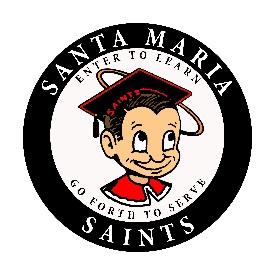 		DAILY BULLETIN Tuesday, September 11, 2018 GENERALStudents, every year part of California school law checks to make sure all school have enough textbooks for their students, this is called the “Williams Act Audit”.  Williams Site Visit is scheduled on Thursday, September 13.  Please remember to bring your textbooks that day and have them ready at your desks as the reviewer enters your classroom.The California Scholarship Federation application is now available! Have you been academically excellent with A's and B's from last semester? Apply to be a CSF member so that you can be on track to earn a special cord, pin, and gold seal on your diploma! Applications can be picked up from any one of the CSF officers and make sure to follow us CSF on instagram at CSFsmhs to get new updates. Applications are due September 21st to a CSF officer.CLUBS 		Fellowship of Christian Athletes will be meeting in Coach Silva’s room 352 at lunch TODAY.  Bring a friend and join us! Pizza will be served.The Alpine Club will meet at lunch TODAY in room 640. The KPop Dance Club will be meeting TODAY after school at 3:05 p.m. in Ms. Toews' room (623).  The Close UP Washington DC Club will meet at lunch on Wednesday in room 640.Do you like math and science? Want to work with Engineers from Cal Poly? Join the Society of Hispanic Professional Engineers (SHPE). We will be having our first informational meeting TODAY at lunch at room 360 in Ms. Eppley's room. Come to learn more information about what our club is about and how you can get involved with other students!GSA Club, don’t forget to meet in Ms. Goldin’s room 221 tomorrow at lunch for our weekly meeting.You still have time to join Project Teen Health's Step-tember Challenge!   Track your steps throughout the month and earn prizes while competing against other schools in the area for the grand prize! Anyone can join, register online through Project Teen Health's Instagram @ProjectTeenHealth, through  facebook.com/projectteenhealth, swipe up on our recent snap on Snapchat @PTH-CAPSLO or sign-up in person at the Project Teen Health Office in the Health Center.Project Teen Health Club meets Every Wednesday during lunch in room 222. Everyone is welcomed! See you there!Attention ETS students: There is an after-school workshop today in room 639. Again, please meet in room 639 for the workshop today.SPORTS                         	   Santa Maria High School - Go, Saints!